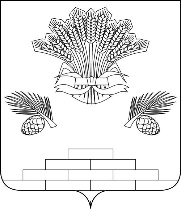 АДМИНИСТРАЦИЯ ЯШКИНСКОГО МУНИЦИПАЛЬНОГО РАЙОНАПОСТАНОВЛЕНИЕ«25» сентября 2019 г. № 622-п  пгт ЯшкиноОб изменении вида разрешенного использования земельного участкаНа основании ходатайства от Клиницкого Л.И. от 24.09.2019 об изменении вида разрешенного использования земельного участка, в соответствии со статьей 39 Градостроительного кодекса Российской Федерации, Федеральным законом от 06.10.2003 №131-ФЗ «Об общих принципах организации местного самоуправления в Российской Федерации», руководствуясь Уставом Яшкинского муниципального района, глава Яшкинского муниципального района постановляет:Изменить вид разрешенного использования земельного участка в границах территории кадастрового квартала 42:19:0201004, с кадастровым номером 42:19:0201004:1082, площадью 591 кв. м, расположенного по адресу (местоположение): Кемеровская область, Яшкинский муниципальный район, п. Тутальский Санаторий, ул. Береговая, д. 2б, с вида разрешенного использования «для ведения дачного хозяйства» на вид разрешенного использования «для индивидуального жилищного строительства» (2.1). Опубликовать настоящее постановление в Яшкинской районной газете «Яшкинский вестник».Разместить настоящее постановление на официальном сайте администрации Яшкинского муниципального района в информационно-телекоммуникационной сети «Интернет».Контроль за исполнением настоящего постановления возложить на первого заместителя главы Яшкинского муниципального района А.Е. Дружинкина.Настоящее постановление вступает в силу с момента его опубликования.Глава Яшкинского муниципального района                                                             А.Н. Рыбалко